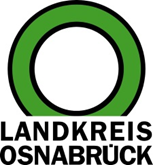 Landkreis Osnabrück	Sprechzeiten:	Der Landkreis im Internet:Am Schölerberg 1	Montag bis Freitag, 8.00 bis 13.00 Uhr.	http://www.lkos.de49082 Osnabrück	Donnerstag auch bis 17.30 Uhr.	Ansonsten nach VereinbarungKinderimpfen: Termine in Melle und Bersenbrück sind derzeit auch kurzfristig buchbarOsnabrück. Der Landkreis Osnabrück bietet seit der vergangenen Woche Impftermine für Kinder im Alter von fünf bis elf Jahren an. An den Standorten Melle und Bersenbrück sind derzeit noch Termine für Dienstag, 28. Dezember, und an den Folgetagen bis einschließlich 7. Januar frei. Buchbar sind diese unter www.corona-os.de/impfen.Die genauen Standorte für die Erstimpfungen sind in der BBS Melle (Lindenstraße 1) und im Gymnasium Bersenbrück (Im Dom 19). Derzeit werden auch die Zweitimpfungen vorbereitet, die drei Wochen nach der Erstimpfung verabreicht werden. Die Standorte sind in Melle in der Feierhalle Grönenburg (Friedrich-Ludwig-Jahn-Straße 1) und in Bersenbrück im Freibad (An der Bleiche 5). Eltern, die bei der Erstimpfung noch nicht den Folgetermin erhalten haben, werden rechtzeitig über den genauen Zeitpunkt der Zweitimpfung informiert.Landkreis Osnabrück  Postfach 25 09  49015 OsnabrückDie LandrätinDie LandrätinAn dieRedaktionReferat für Assistenzund Kommunikation-Pressestelle-Datum:	27.12.2021Zimmer-Nr.:	2063Auskunft erteilt:	Henning Müller-DetertDurchwahl:Referat für Assistenzund Kommunikation-Pressestelle-Datum:	27.12.2021Zimmer-Nr.:	2063Auskunft erteilt:	Henning Müller-DetertDurchwahl:Pressemitteilung
Tel.: (05 41) 501-Fax: (05 41) 501-e-mail:24634420mueller-detert@lkos.de